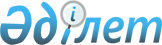 О создании Межведомственной комиссии по вопросам реализации Дорожной карты занятости 2020
					
			Утративший силу
			
			
		
					Постановление Правительства Республики Казахстан от 22 октября 2013 года № 1136. Утратило силу постановлением Правительства Республики Казахстан от 5 февраля 2015 года № 42      Сноска. Утратило силу постановлением Правительства РК от 05.02.2015 № 42.      Правительство Республики Казахстан ПОСТАНОВЛЯЕТ:



      1. Создать Межведомственную комиссию по вопросам реализации Дорожной карты занятости 2020 (далее – Комиссия).



      2. Утвердить прилагаемые:

      1) состав Комиссии;

      2) Положение о Комиссии.



      3. Признать утратившими силу некоторые решения Правительства Республики Казахстан согласно приложению к настоящему постановлению.



      4. Настоящее постановление вводится в действие со дня подписания.      Премьер-Министр 

      Республики Казахстан                       С. Ахметов

Утвержден          

постановлением Правительства

Республики Казахстан   

от 22 октября 2013 года № 1136 

Состав 

Межведомственной комиссии по вопросам реализации

Дорожной карты занятости 2020      Сноска. Состав в редакции постановления Правительства РК от 04.09.2014 № 970.      Заместитель Премьер-Министра Республики Казахстан, председатель

      Министр здравоохранения и социального развития Республики Казахстан, заместитель председателя

      вице-министр здравоохранения и социального развития Республики Казахстан, секретарь

      Заместитель Премьер-Министра Республики Казахстан

      Министр финансов Республики Казахстан

      Министр по инвестициям и развитию Республики Казахстан

      Министр образования и науки Республики Казахстан

      Министр сельского хозяйства Республики Казахстан

      Министр культуры и спорта Республики Казахстан

      Министр национальной экономики Республики Казахстан

      депутат Сената Парламента Республики Казахстан, председатель

      Комитета по социально-культурному развитию (по согласованию)

      депутат Мажилиса Парламента Республики Казахстан (по согласованию)

      председатель правления акционерного общества «Национальный управляющий холдинг «КазАгро» (по согласованию)

      председатель правления федерации профсоюзов Республики Казахстан (по согласованию)

      председатель правления Национальной палаты предпринимателей Республики Казахстан (по согласованию)

Утверждено         

постановлением Правительства

Республики Казахстан    

от 22 октября 2013 года № 1136 

Положение

о Межведомственной комиссии по вопросам реализации

Дорожной карты занятости 2020 

1. Общие положения

      1. Межведомственная комиссия по вопросам реализации Дорожной карты занятости 2020 (далее – Комиссия) является консультативно-совещательным органом при Правительстве Республики Казахстан.



      2. Целью деятельности Комиссии является выработка предложений по реализации Дорожной карты занятости 2020, утвержденной постановлением Правительства Республики Казахстан от 19 июня 2013 года № 636 (далее – Программа).



      3. Комиссия в своей деятельности руководствуется Конституцией Республики Казахстан, законами Республики Казахстан и иными нормативными правовыми актами Республики Казахстан, а также настоящим Положением. 

2. Задачи и функции Комиссии

      4. Основной Задачей Комиссии является рассмотрение основных параметров выполнения Программы.



      5. Функциями Комиссии являются:

      1) рассмотрение предложений по определению регионов, где строительство, приобретение, достройка и заселение служебных жилищ будет осуществляться с участием работодателей;

      2) выработка рекомендаций по распределению средств между администраторами республиканских программ на капитальный, средний и текущий ремонт социально-культурных объектов республиканской собственности;

      3) рассмотрение предложений по перечню опорных сельских населенных пунктов, определенных для комплексного развития в рамках Программы, и распределению средств на финансирование развития опорных сел между регионами;

      3-1) рассмотрение планов создания рабочих мест по республике и в разрезе регионов;

      4) выработка рекомендаций по согласованию лимитов финансирования и распределению средств по направлениям Программы и регионам;

      5) заслушивание по итогам года отчетов акимов областей по реализации планов создания рабочих мест, уровню безработицы и бедности, и реализации Программы;

      6) выработка рекомендаций по перераспределению между регионами сумм, образовавшихся в результате отказа других регионов от распределенных и (или) распределяемых средств, а также при непредставлении соответствующей документации.

      Сноска. Пункт 5 с изменениями, внесенными постановлением Правительства РК от 28.06.2014 № 726 (вводится в действие с 01.04.2014). 

3. Права Комиссии

      6. Комиссия в установленном порядке и по вопросам, входящим в ее компетенцию, имеет право:

      1) вносить предложения в Правительство Республики Казахстан по совершенствованию законодательства по вопросам занятости населения Республики Казахстан;

      2) привлекать специалистов заинтересованных государственных органов, консультантов для решения вопросов, входящих в компетенцию Комиссии;

      3) запрашивать необходимую информацию у государственных органов, ведомств и организаций по вопросам, относящимся к компетенции Комиссии;

      4) заслушивать на заседаниях членов Комиссии, ответственных представителей государственных органов и иных организаций по вопросам, относящимся к ведению Комиссии;

      5) осуществлять иные права, необходимые для осуществления возложенных на Комиссию задач. 

4. Организация деятельности Комиссии

      7. Председатель Комиссии, а в случае его отсутствия заместитель председателя Комиссии, руководит ее деятельностью, председательствует на заседаниях Комиссии, планирует ее работу, осуществляет общий контроль над реализацией ее решений.



      8. Рабочим органом Комиссии является Министерство здравоохранения и социального развития Республики Казахстан.

      Рабочий орган осуществляет организационно-техническое обеспечение работы Комиссии, в том числе готовит предложения по повестке дня заседания Комиссии, необходимые документы, материалы, которые должны быть направлены членам Комиссии за три рабочих дня до проведения заседания Комиссии с приложением проекта протокола.

      Сноска. Пункт 8 в редакции постановления Правительства РК от 09.04.2014 № 329; с изменением, внесенным постановлением Правительства РК от 04.09.2014 № 970.



      9. После проведения заседания Комиссии секретарь Комиссии оформляет протокол. Секретарь не является членом Комиссии.

      Сноска. Пункт 9 в редакции постановления Правительства РК от 09.04.2014 № 329.



      10. Исключен постановлением Правительства РК от 09.04.2014 № 329.



      11. Заседания Комиссии проводятся по мере необходимости и считаются правомочными, если на них присутствует не менее двух третей от общего числа членов Комиссии.



      12. Решения Комиссии принимаются открытым голосованием и считаются принятыми, если за них подано большинство голосов от общего количества членов Комиссии. Голосование проводится путем заполнения на заседании Комиссии листа голосования по форме согласно приложению к настоящей Инструкции о порядке создания, деятельности и ликвидации консультативно-совещательных органов при Правительстве Республики Казахстан и рабочих групп (далее – Инструкция), утвержденной постановлением Правительства Республики Казахстан от 16 марта 1999 года № 247. В случае равенства голосов принятым считается решение, за которое проголосовал председатель.

      Члены Комиссии имеют право на особое мнение, которое, в случае его выражения должно быть изложено в письменном виде и приложено к письму-отчету Комиссии, предусмотренному пунктом 24 Инструкции.

      По результатам проведения заседаний Комиссии и на основании листов голосования в течение трех рабочих дней составляется протокол, подписываемый председателем и секретарем.

      При изменении по итогам голосования содержания проекта протокола секретарь Комиссии направляет лист голосования с уточненной редакцией принятого решения членам Комиссии для согласования.

      Члены Комиссии после получения листа голосования направляют в течение одного рабочего дня ответ о согласии либо несогласии с обоснованием причин.

      Сноска. Пункт 12 в редакции постановления Правительства РК от 09.04.2014 № 329.



      12-1. Учет и хранение материалов и протокольных решений Комиссии с приложением листов голосования осуществляет рабочий орган Комиссии.

      Сноска. Положение дополнено пунктом 12-1 в соответствии с постановлением Правительства РК от 09.04.2014 № 329. 

5. Прекращение деятельности Комиссии

      13. Основанием прекращения деятельности Комиссии является решение Правительства Республики Казахстан.

Приложение           

к постановлению Правительства 

Республики Казахстан     

от 22 октября 2013 года № 1136 

Перечень

утративших силу некоторых решений Правительства

Республики Казахстан

      1. Постановление Правительства Республики Казахстан от 19 марта 2009 года № 357 «О создании Межведомственной комиссии по вопросам занятости и переподготовки кадров».



      2. Постановление Правительства Республики Казахстан от 29 апреля 2011 года № 460 «О создании Межведомственной комиссии по реализации Программы занятости 2020».



      3. Постановление Правительства Республики Казахстан от 28 февраля 2012 года № 263 «О внесении изменения в постановление Правительства Республики Казахстан от 29 апреля 2011 года № 460 «О создании Межведомственной комиссии по реализации Программы занятости 2020».



      4. Постановление Правительства Республики Казахстан от 25 февраля 2013 года № 179 «О внесении изменений в постановление Правительства Республики Казахстан от 29 апреля 2011 года № 460 «О создании Межведомственной комиссии по реализации Программы занятости 2020».
					© 2012. РГП на ПХВ «Институт законодательства и правовой информации Республики Казахстан» Министерства юстиции Республики Казахстан
				